Flash Splash Page into Dreamweaver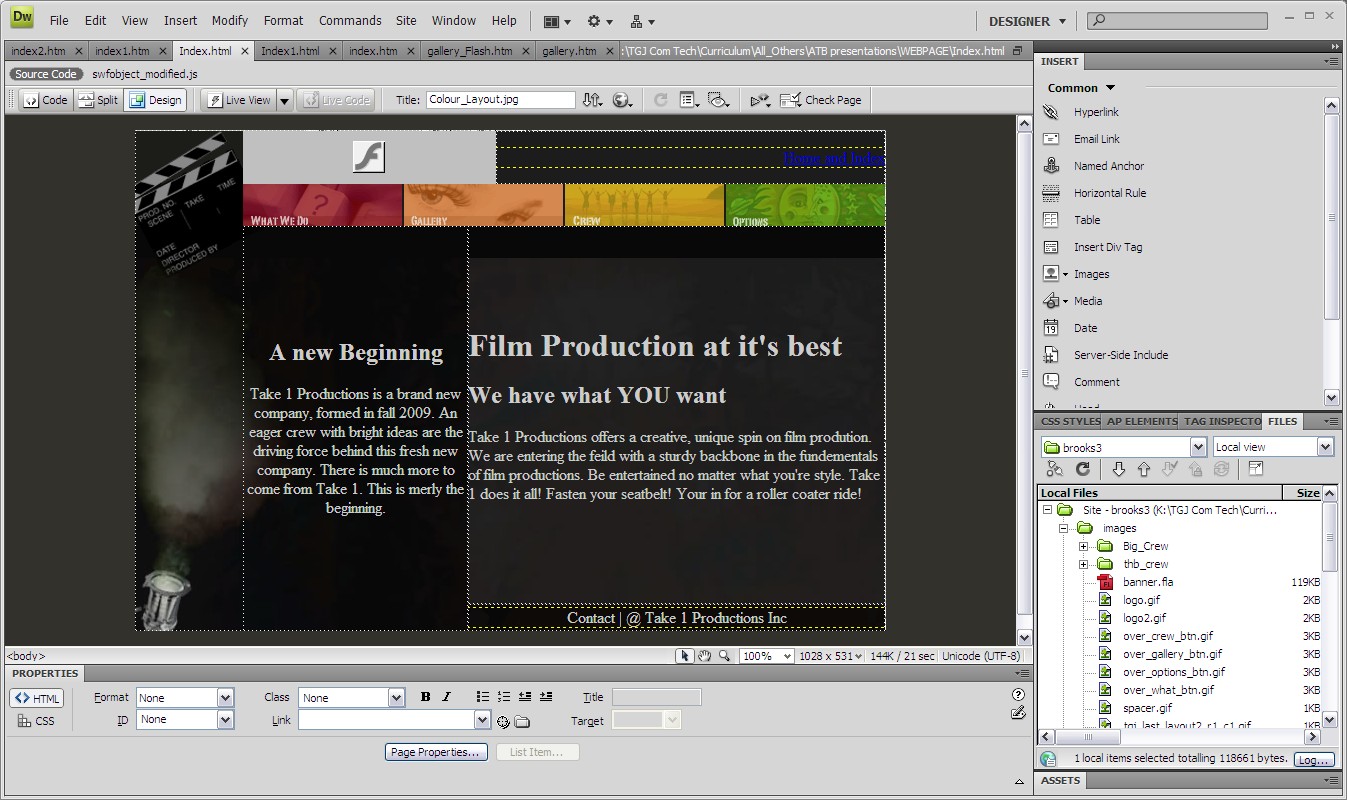 Open Dreamweaver Manage sites and open your Index2. Save as Index. Open the Index page. Select the entire table and delete it.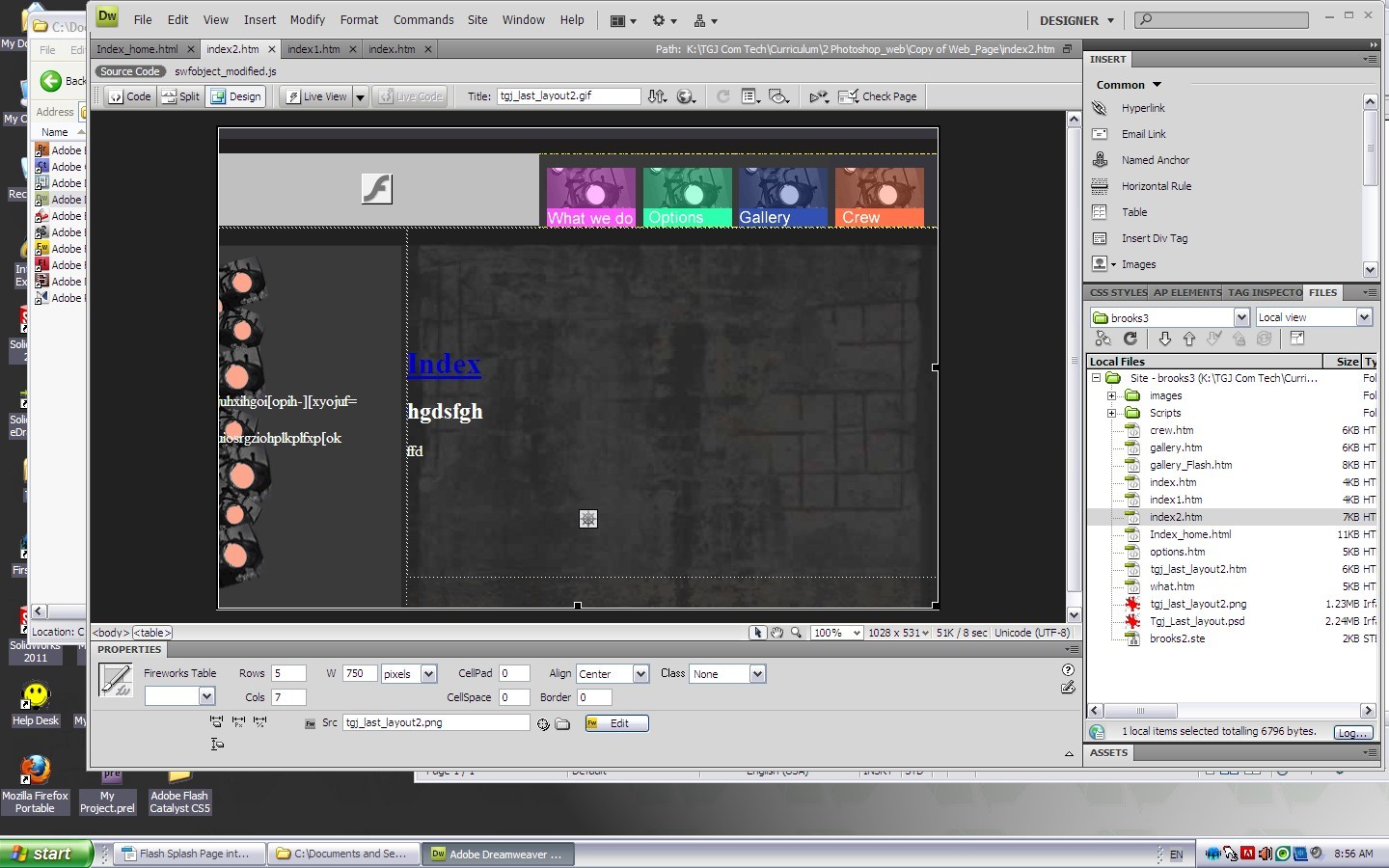 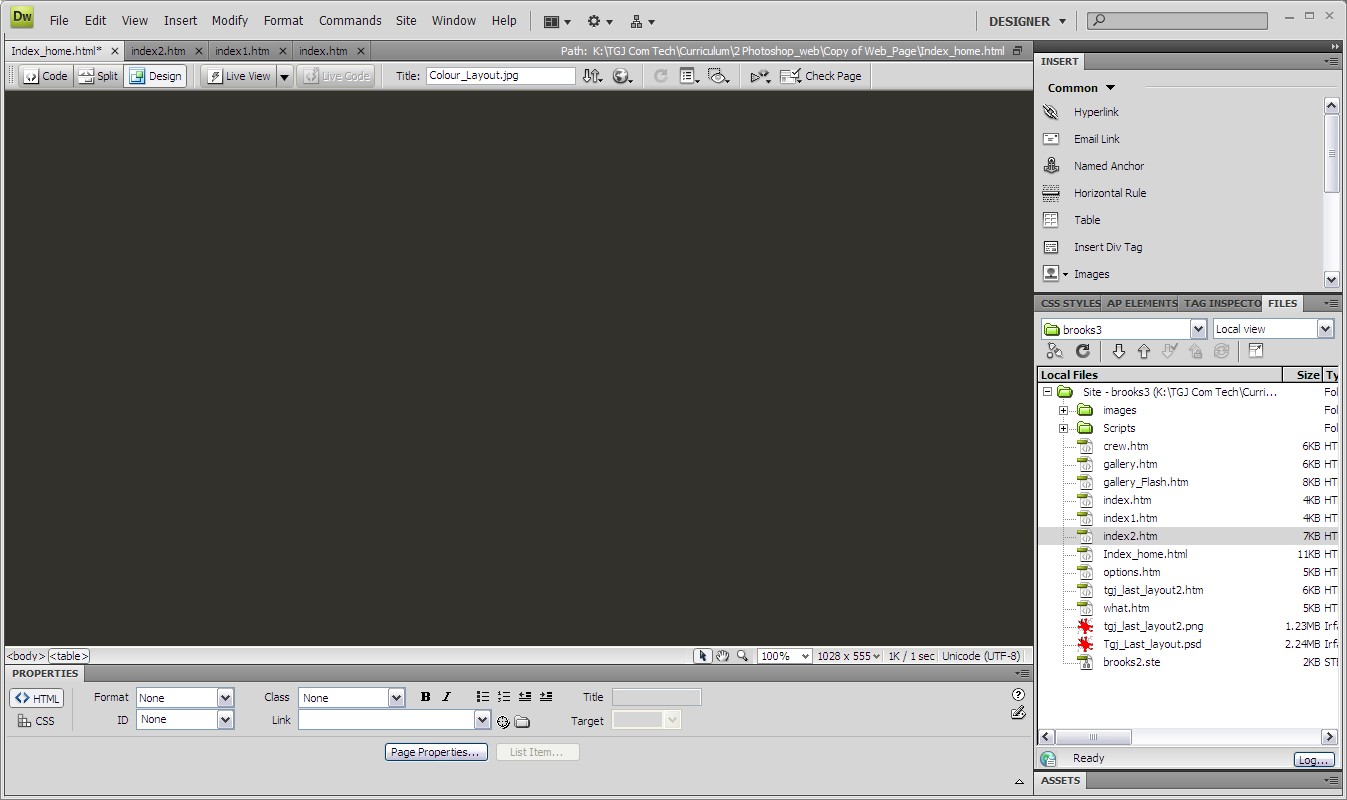 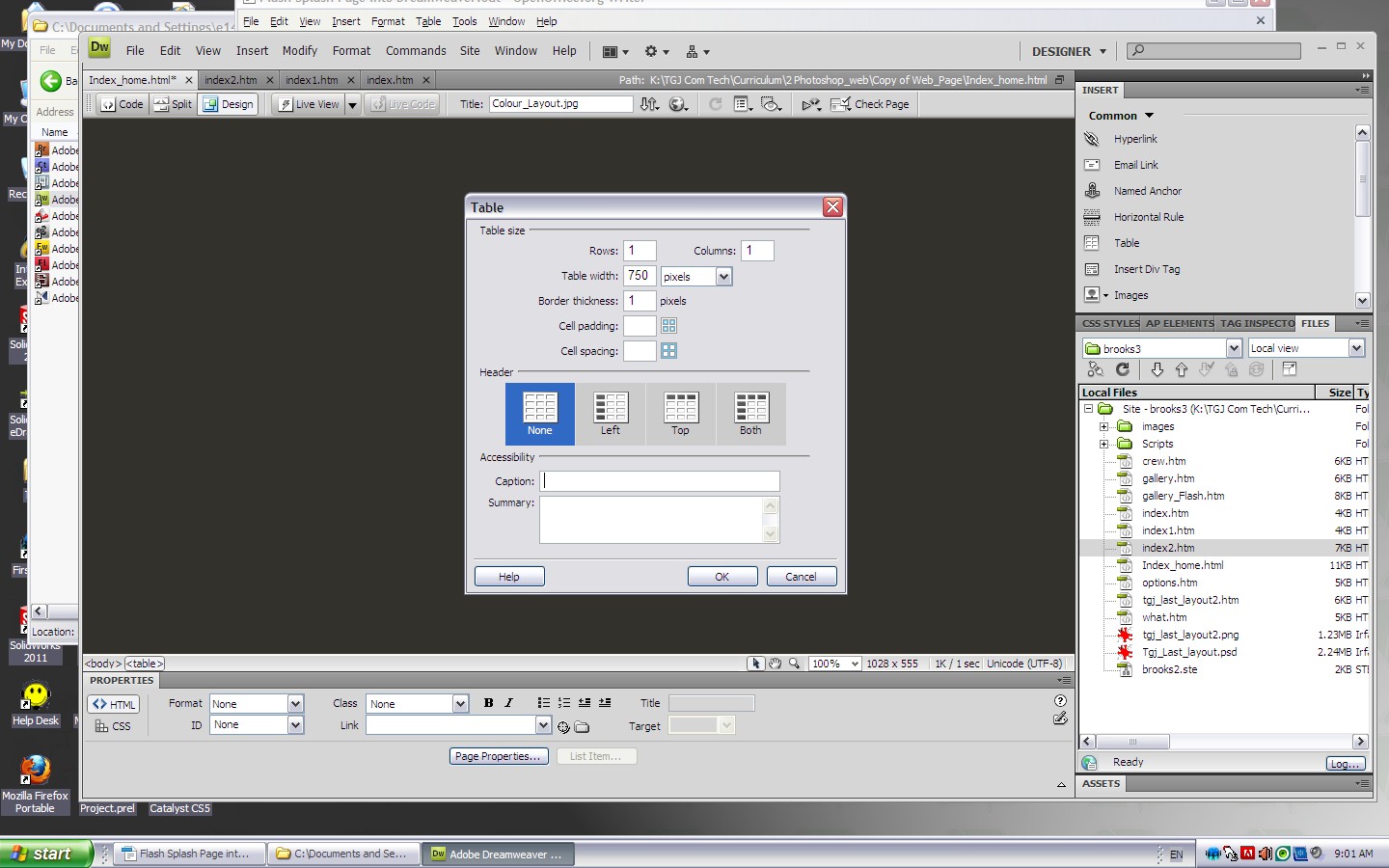 Insert Table. 1 x 1 table width 750. Select OK.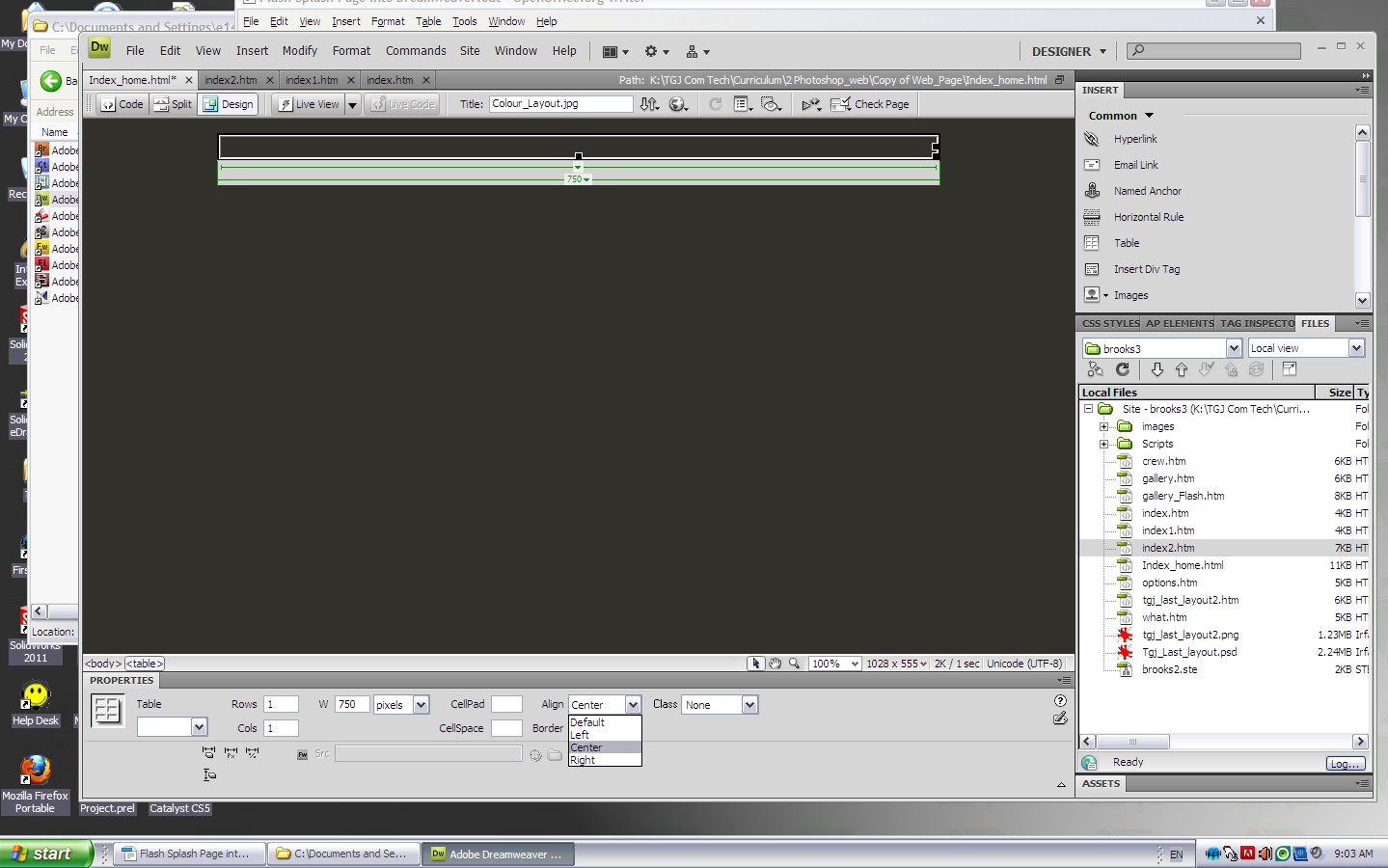 Align Center the table.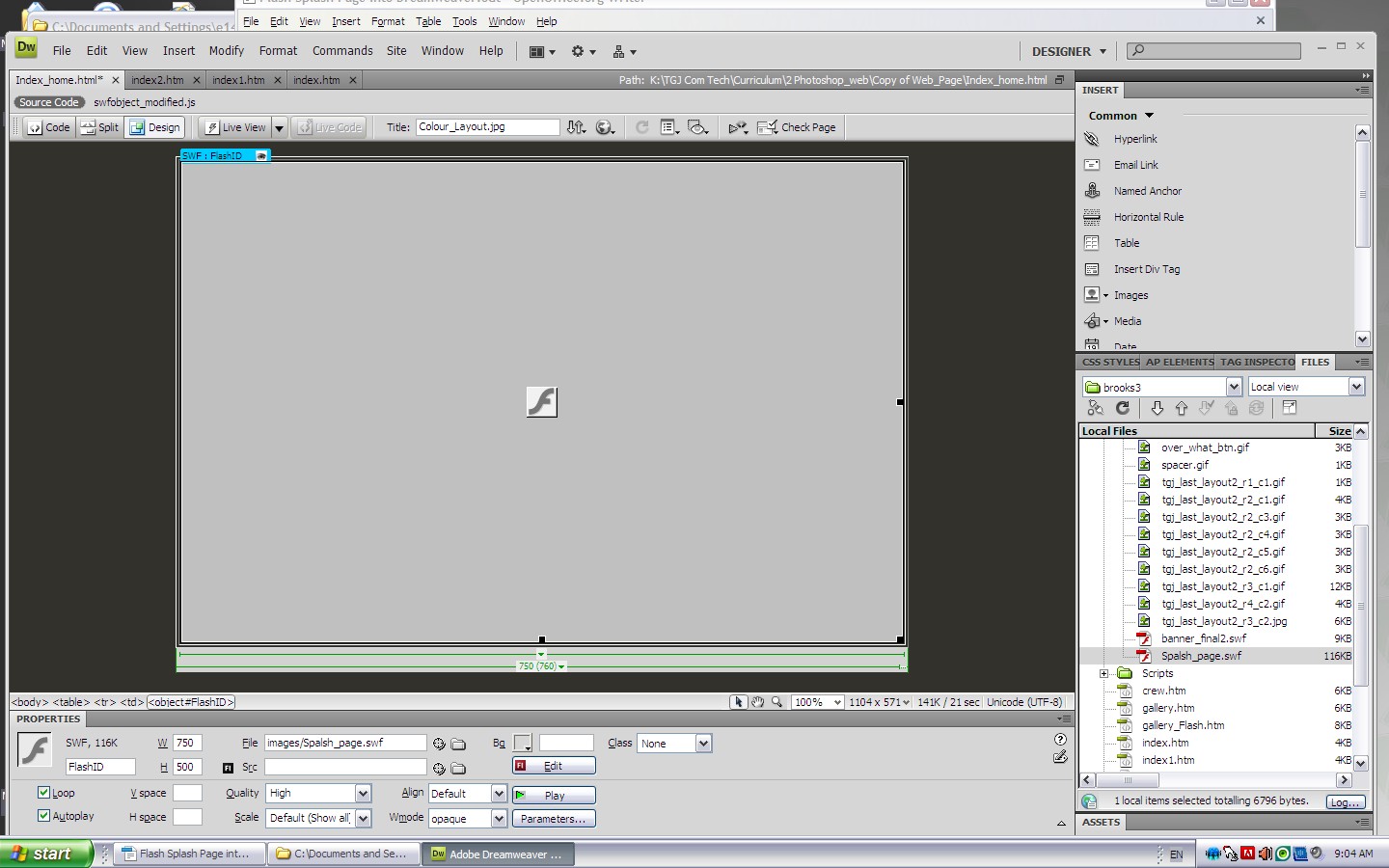 Drag your splash Page swf into the table. Name it splash.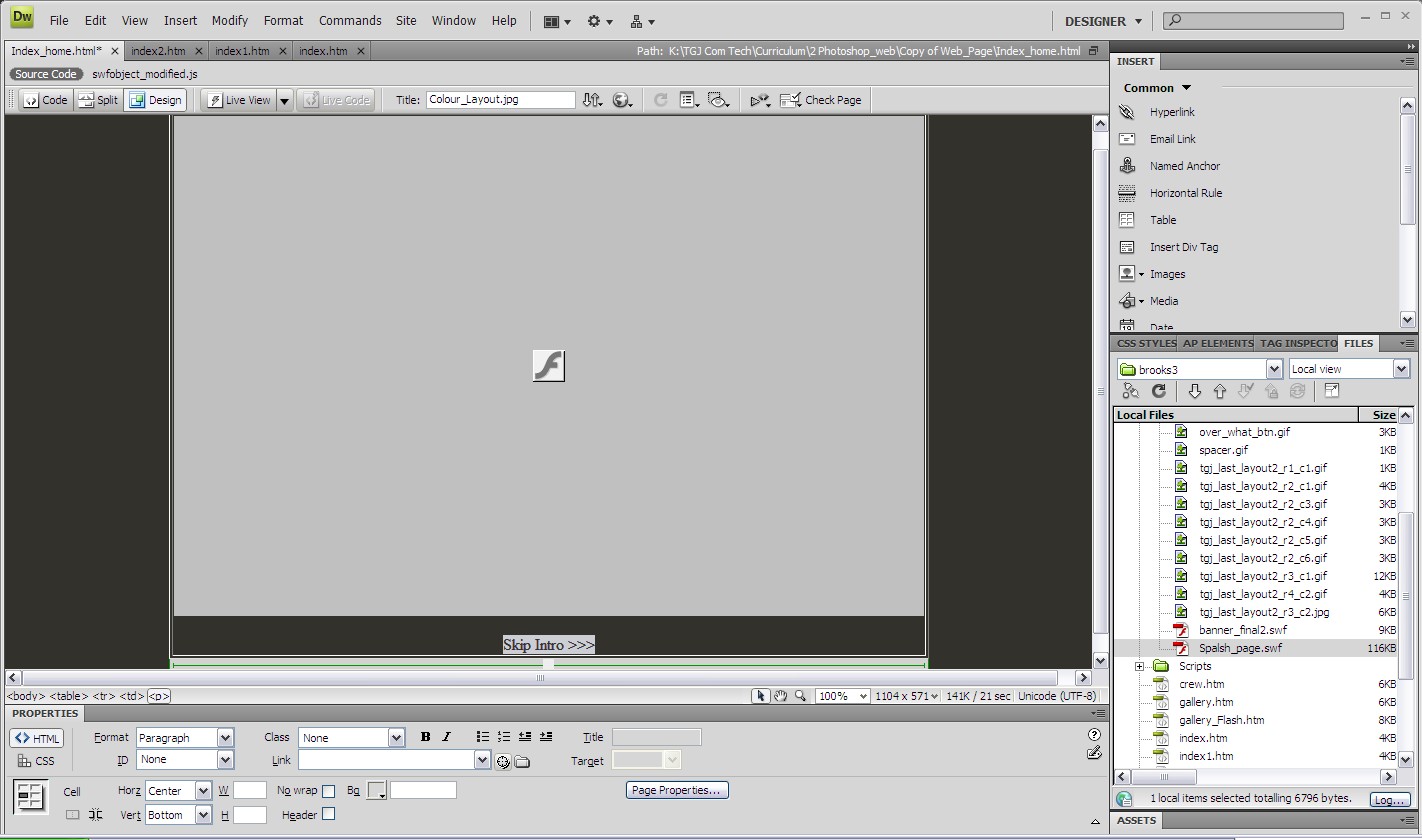 Type “Skip Intro >>”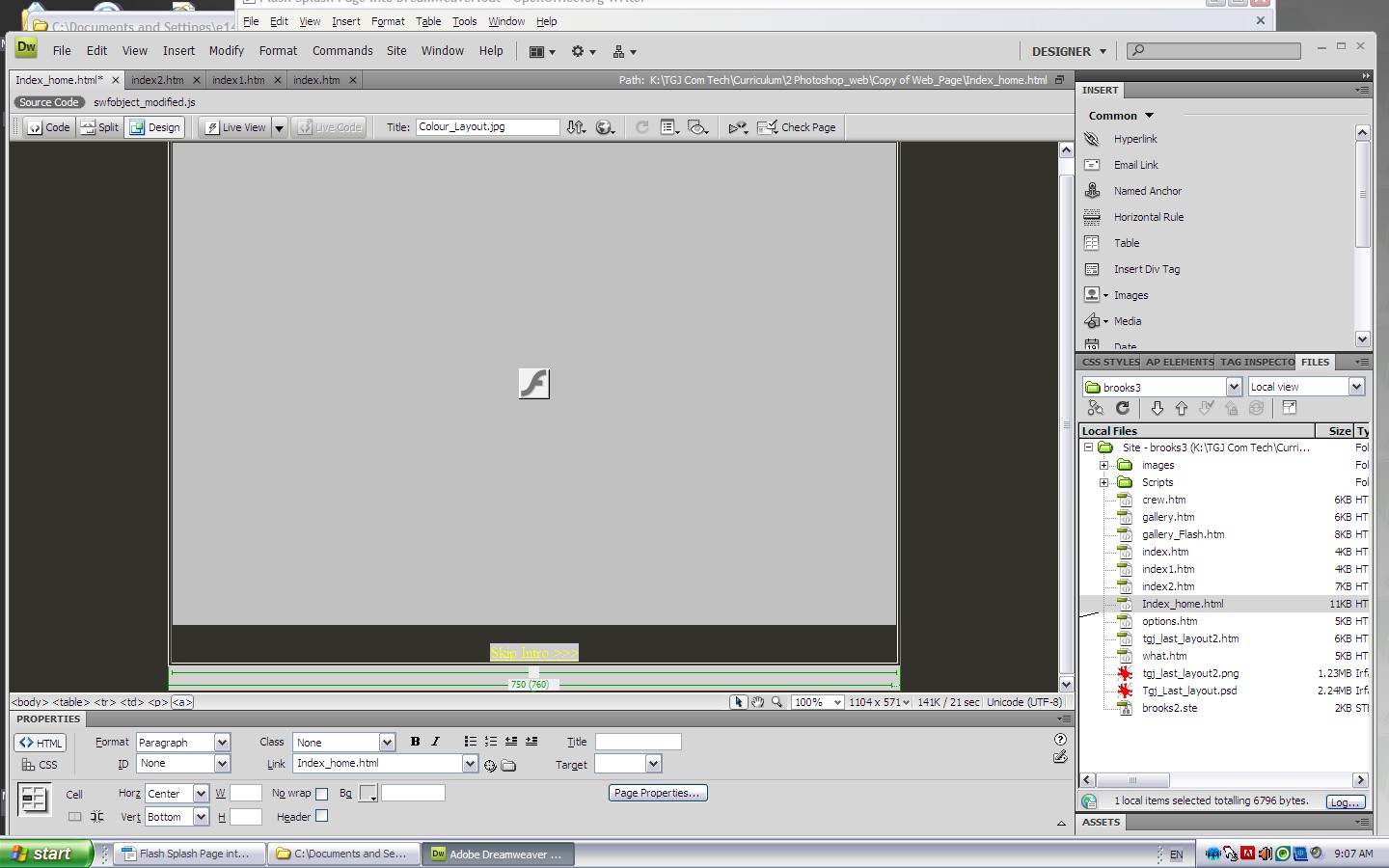 Highlight the text and Link it to the Index_home Page.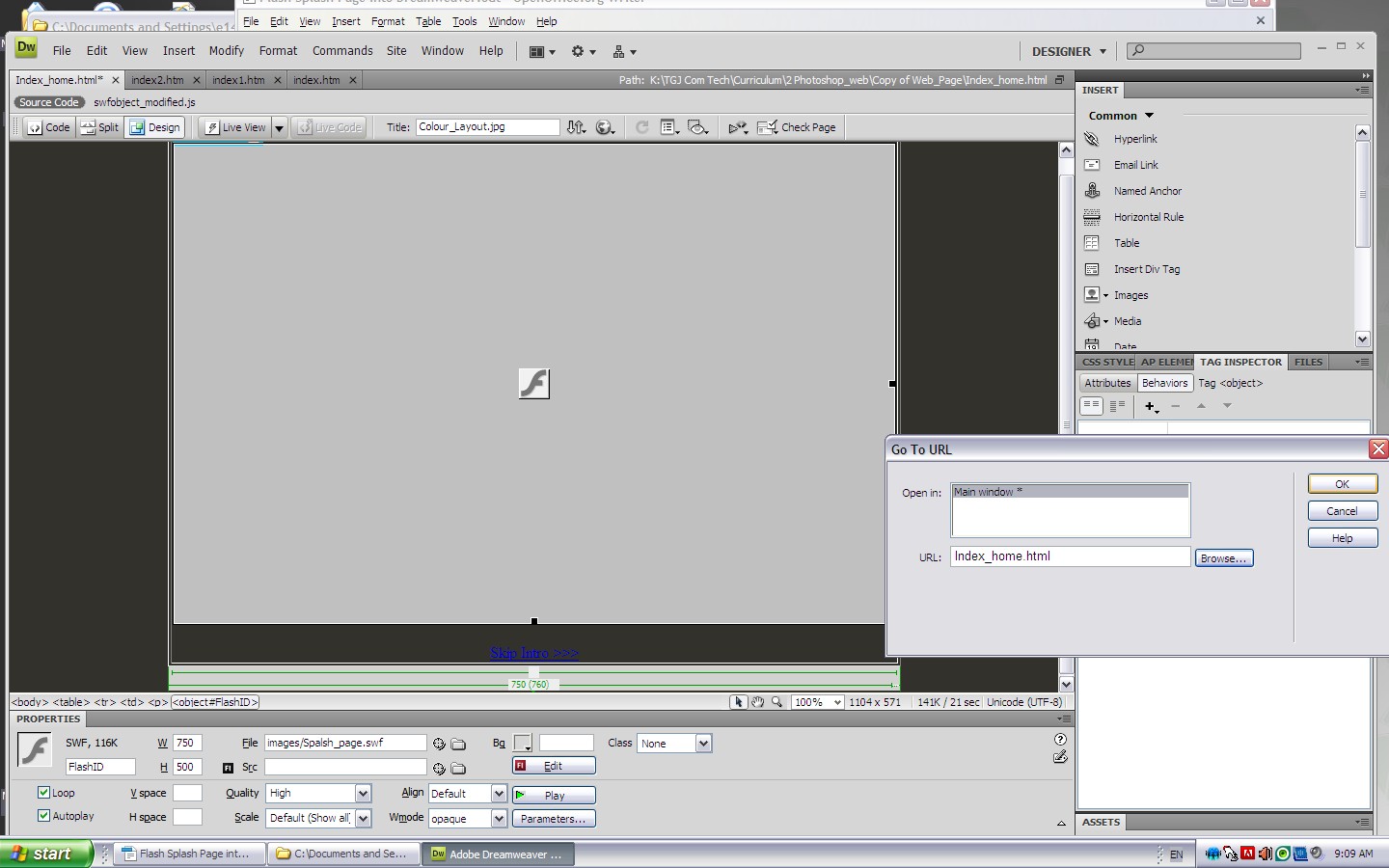 Select the Flash and Click on Tag Inspector Behaviors. Select go to URL. Link to the Index_home page.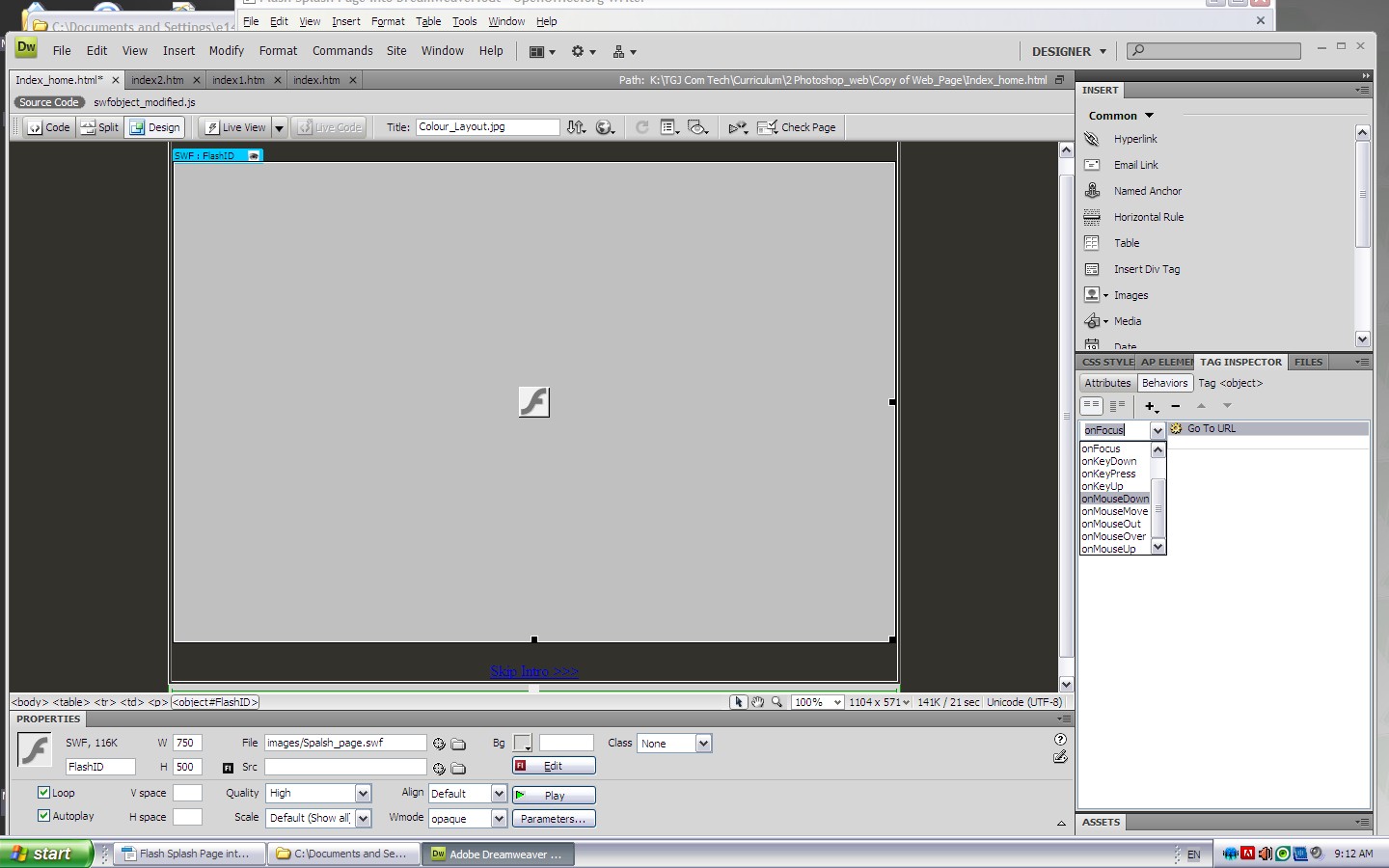 Change the on Focus to onMouseDown. Test the Page.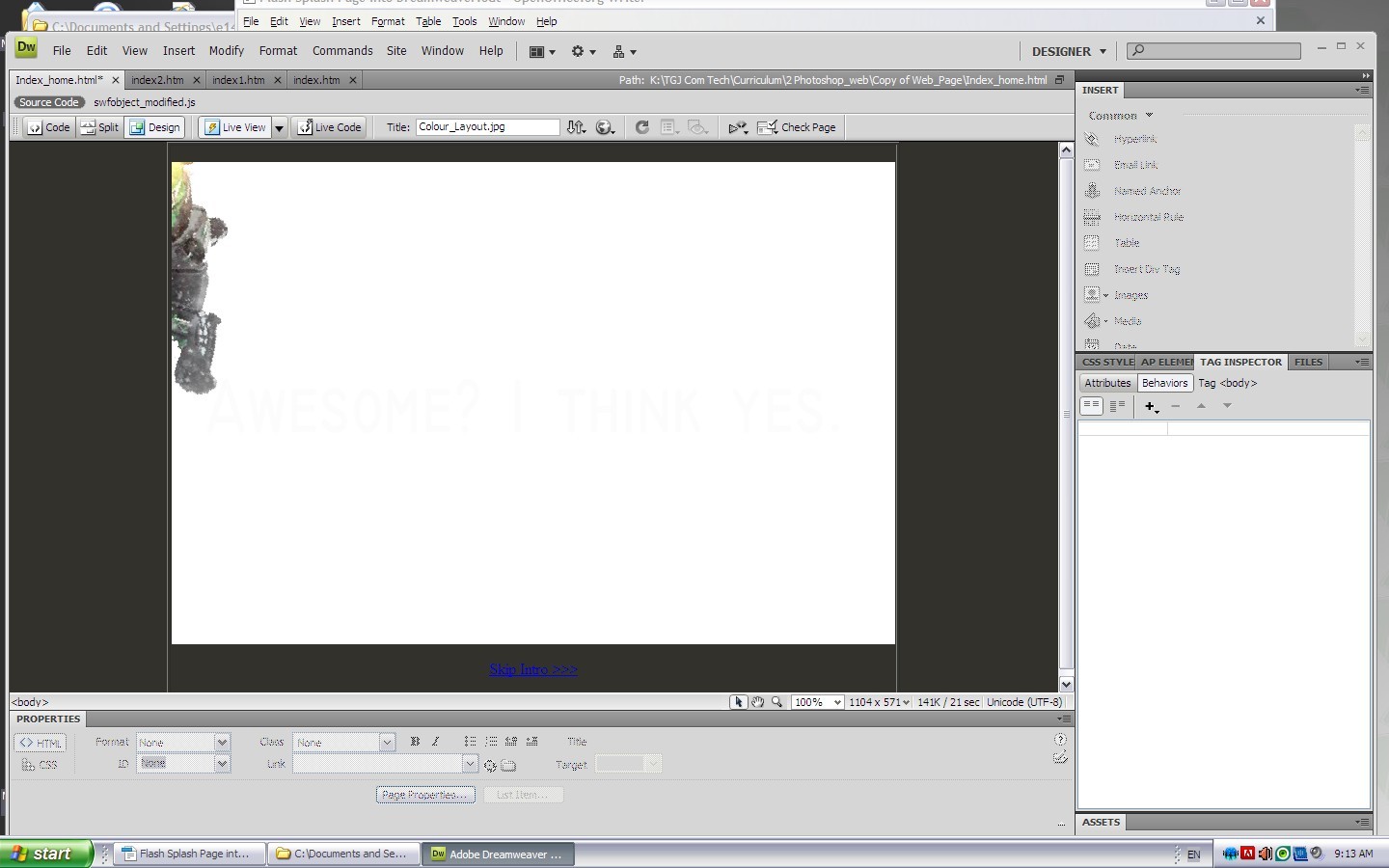 